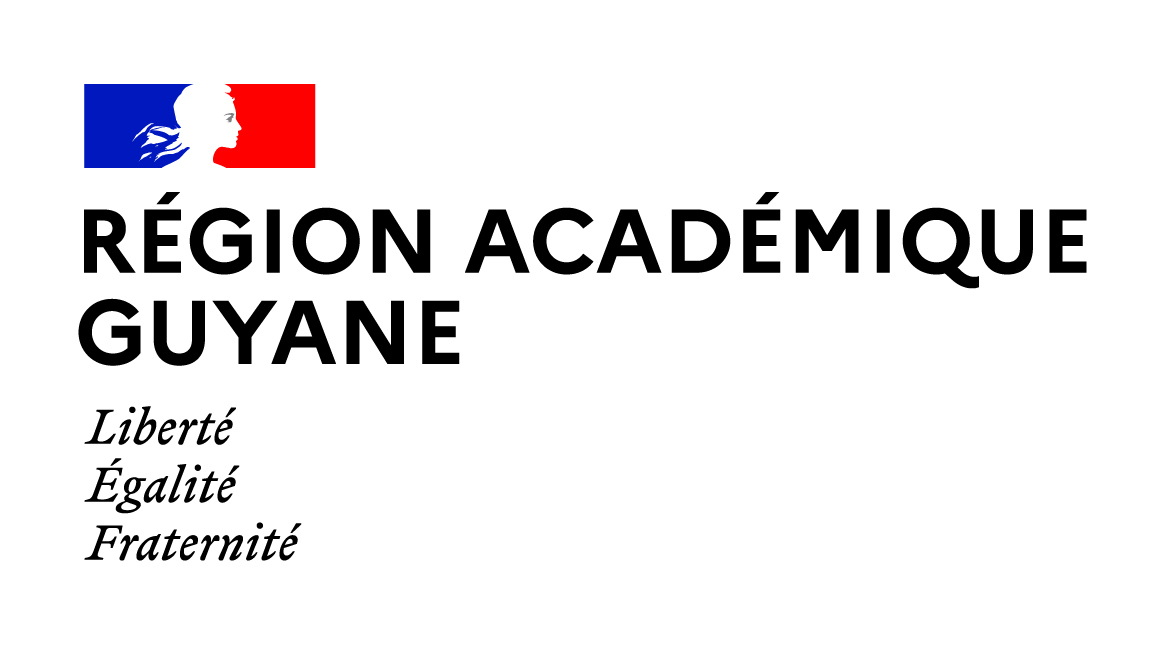 PROCÉDURE D’AFFECTATION APRÈS LA TROISIÈMERentrée scolaire : septembre 2024Votre enfant est scolarisé (e) dans un collège public ou privé sous contrat de l’AcadémieAFFECTATION OU MAINTIEN EN SECONDE GÉNÉRALE ET TECHNOLOGIQUEl’affectation est une procédure informatisée :Le chef d’établissement dans lequel est scolarisé votre enfant effectuera la saisiedes vœux et des notes.Les résultats vous seront communiqués uniquement par le collège   Les notifications d’affectation seront éditées par le lycée d’affectation     à partir du 26 juin 2024